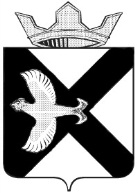 ДУМА МУНИЦИПАЛЬНОГО ОБРАЗОВАНИЯПОСЕЛОК БОРОВСКИЙРЕШЕНИЕ31 марта 2021г.  					                                              № 98рп. Боровский                                               Тюменского муниципального районаВ соответствии с Бюджетным Кодексом Российской Федерации, Дума муниципального образования поселок Боровский,РЕШИЛА:Признать утратившим силу решения Боровской поселковой Думы от 25.07.2012   № 226 «Об утверждении Положения о муниципальном долге муниципального образования поселок Боровский».2. Настоящее решение вступает в силу с момента подписания.3. Контроль за исполнением настоящего решения возложить на постоянную комиссию Думы по экономическому развитию, бюджету, финансам, налогам, местному самоуправлению и правотворчеству.Председатель Думы                                                                В.Н. СамохваловГлава муниципального образования			                   С.В. Сычева